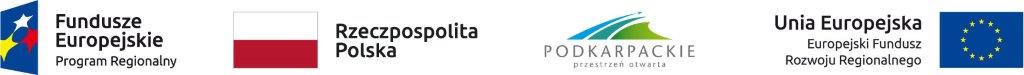 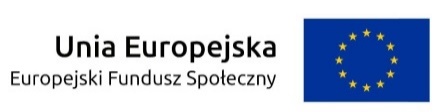 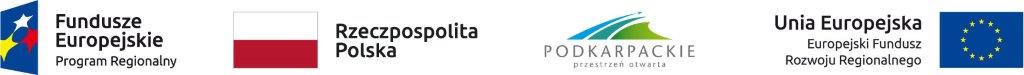 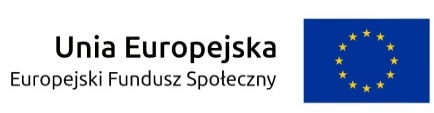 Załącznik nr 1 do zaproszeniaFORMULARZ OFERTYGMINA OSIEK JASIELSKI38 – 223 OSIEK JASIELSKIOsiek Jasielski 112Nawiązując do toczącego się postępowania o udzielenie zamówienia publicznego na zadanie pn.: Zakup pomocy dydaktycznych w ramach projektu  pt. Poprawa jakości kształcenia ogólnego SP w Gminie Osiek Jasielski i Dębowiec w ramach Osi Priorytetowej IX, Działania 9.2 Poprawa jakości kształcenia ogólnego w ramach Regionalnego Programu Operacyjnego Województwa Podkarpackiego na lata 2014-2020 współfinansowanego ze środków Europejskiego Funduszu Społecznegomy niżej podpisani:__________________________________________________________________________________działając w imieniu i na rzecz:Nazwa i adres Wykonawcy*) niepotrzebne skreślićoferujemy wykonanie przedmiotu zamówienia za niżej wymienioną cenę: OŚWIADCZAMY, że:zapoznaliśmy się z Zaproszeniem do składania ofert i uznajemy się za związanych określonymi w niej zasadami postępowania;Oświadczamy, że zrealizujemy zamówienieSami/z udziałem podwykonawców/ jako Konsorcjum (właściwe podkreślić)w terminie 7 dni od dnia podpisania umowy.uważamy się za związanych niniejszą ofertą na czas wskazany w zaproszeniu do składania ofert;Wyrażamy zgodę na otrzymanie należności w ciągu 30 dni od daty otrzymania faktury przez Zamawiającego.zapoznaliśmy się z istotnymi postanowieniami umowy, które zostały zawarte w zaproszeniu do składania ofert i zobowiązujemy się w przypadku wyboru naszej oferty do zawarcia umowy na zawartych tam warunkach, w miejscu i terminie wyznaczonym przez Zamawiającego;wypełniliśmy obowiązki informacyjne przewidziane w art. 13 lub art. 14 RODO  wobec osób fizycznych, od których dane osobowe bezpośrednio lub pośrednio pozyskaliśmy w celu ubiegania się o udzielenie zamówienia publicznego w niniejszym postępowaniu.Informuję, że wybór niniejszej oferty będzie/nie będzie* prowadzić do powstania 
u Zamawiającego obowiązku podatkowego (*właściwe podkreślić).Nazwa (rodzaj) usługi, której świadczenie będzie prowadzić do jego powstania: ……………………………………………………………………………………………Jej wartość bez kwoty podatku: …………………….……………………………………..(Jeżeli złożono ofertę, której wybór prowadziłby do powstania u Zamawiającego obowiązku podatkowego zgodnie z przepisami o podatku od towarów i usług, Zamawiający w celu oceny takiej oferty dolicza do przedstawionej w niej ceny podatek od towarów i usług, który miałby obowiązek rozliczyć zgodnie z tymi przepisami). WSZELKĄ KORESPONDENCJĘ w sprawie niniejszego postępowania należy kierować do:Opis części zamówienia realizowanego przez Podwykonawcę*:............................................................................................................................................................................................................................................................................................................................................................................................................................................................*Wypełnić w przypadku wykonywania zamówienia z udziałem PodwykonawcówOFERTĘ składamy na _____ kolejno ponumerowanych stronach. Załącznikami do niniejszej oferty są:_____________________________________________________________________________________________________________________________________________________________________ dnia ____________________            ____________________________________(podpis osoby uprawnionej do składania oświadczeń  woli w imieniu Wykonawcy)                                                                                                      Nazwa WykonawcyAdres WykonawcyNIP (jeżeli dotyczy)REGON (jeżeli dotyczy)Wykonawca jest mikro / małym / średnim przedsiębiorcą?*Tak / Nie *Wartość oferty netto:Wartość oferty netto:PLNPLNPodatek VATPodatek VATPLNPLNŁączna cena brutto (z podatkiem VAT) Łączna cena brutto (z podatkiem VAT) PLNPLNSłownie brutto:Słownie brutto:Nazwa kryteriumNazwa kryteriumOpis kryteriumOpis kryteriumWpisać TAK przy kryterium gwarantowanym przez WykonawcęWpisać TAK przy kryterium gwarantowanym przez WykonawcęWydłużony okresgwarancjiWydłużony okresgwarancjiGwarancja zgodna z opisem przedmiotu zamówienia stanowiącym załącznik nr 7Gwarancja zgodna z opisem przedmiotu zamówienia stanowiącym załącznik nr 7Wypełnia oferentWypełnia oferentWydłużony okresgwarancjiWydłużony okresgwarancjiGwarancja wydłużona o co najmniej 12 miesięcy od gwarancji opisu przedmiotu zamówienia stanowiącym załącznik nr 7Gwarancja wydłużona o co najmniej 12 miesięcy od gwarancji opisu przedmiotu zamówienia stanowiącym załącznik nr 7Wypełnia oferentWypełnia oferentImię i nazwiskoAdresTelefon, FaxAdres e-mailNumer konta bankowego